                  Учебный центр по подготовке кандидатов в аудиторы и повышению квалификации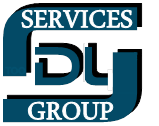          бухгалтеров и аудиторовАккредитованный ПАО "Союз аудиторов Казахстана", ПОБ "Ассоциация профессиональных бухгалтеров РК", ПОБ "Союз бухгалтеров и бухгалтерских организаций Казахстана"Расписание курсов - семинаровДанные курсы - семинары засчитываются в обязательные часы повышения квалификации для аудиторов, бухгалтеров и профессиональных бухгалтеров РК.По окончанию выдается Сертификат о прослушивании курса - семинара.По всем вопросам обращаться по телефонам: 8 /727/ 331 38 72, +7 777 294 10 64, +7 705 719 54 61, +7 777 211 10 95e-mail: dlsg.kz@inbox.ru, n_dlsevices@mail.ru                                                                         Наш сайт: www.dlsg.kz  Тема курса/семинараДата/время проведенияЛекторКол-вочасовЦенаСкидкиСеминар: "Изменения в налоговом Законодательстве + Электронные счета фактуры (ЭСФ)"29.10.17г.с 09.00 до  17.00Муслимова Сауле Габдушевна10 ак.ч.25 500__Семинар: Международные стандарты аудита. Требования при аудите финансовой отчетности и оказании сопутствующих услуг10.10.17г.с 09.00 до  17.00Сулайманова Замира Джаскайратовна10 ак.ч.25 500__Курс: "Банковское дело, пенсионное, страховое законодательство"24.10.17г. - 29.10.17г.с 19.00 до 22.00выходные днис 09.00 до 18.00Мацов Владимир Владимирович36 ак.ч.70 000__Курс: "Финансы и финансовый менеджмент"01.11.17г. - 05.11.17г.с 19.00 до 22.00выходные днис 09.00 до 18.00Мацов Владимир Владимирович32 ак.ч.70 000__Курс: "Аудит"16.10.17г. - 22.10.17г.с 14.00 до 19.00В выходные днис 09.00 до 18.00Сулайманова Замира Джаскайратовна58 ак.ч.70 000__Семинар: "Новое и актуальное в МСФО"Ноябрь 2017г.20 ак.ч.32 000___Семинар: "Отложенные налоги"Ноябрь 2017г.10 ак.ч.25 500___Курс: АССА DipIFR (rus) - (теория + практика)30.10.17г. - 05.12. 17г.с 17.00 до 21.00понедельниксредапятницаФролова Ольга Михайловна90 ак.ч.195 00010%(175 500)Практический курс: АССА DipIFR (rus) с тестированием и разбором ошибокФролова Ольга Михайловна30 ак.ч.49 80010%(44 820)Семинар: "Консолидированная финансовая отчетность"Декабрь 2017г.Фролова Ольга Михайловна20 ак.ч.40 000___